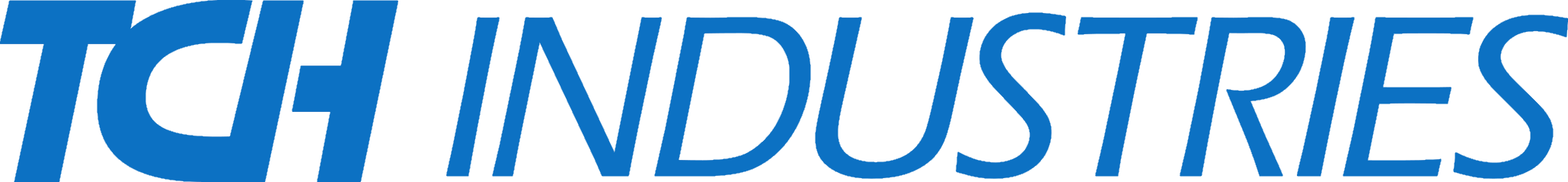 BASIC CUSTOMER INFORMATIONBUSINESS CONTACT INFORMATIONPayment and shipmentextra informationSIGNATURESTitleDate business commencedTax StatusCompany name Sole proprietorship ExemptPhone | Fax PartnershipE-mail CorporationRegistered company addressCity, State ZIP Code OtherEmail For InvoicesCredit Card #NotesShould packing list show pricing?NAICS CodeSpecial InstructionsSignatureSignatureName and TitleName and TitleDateDate